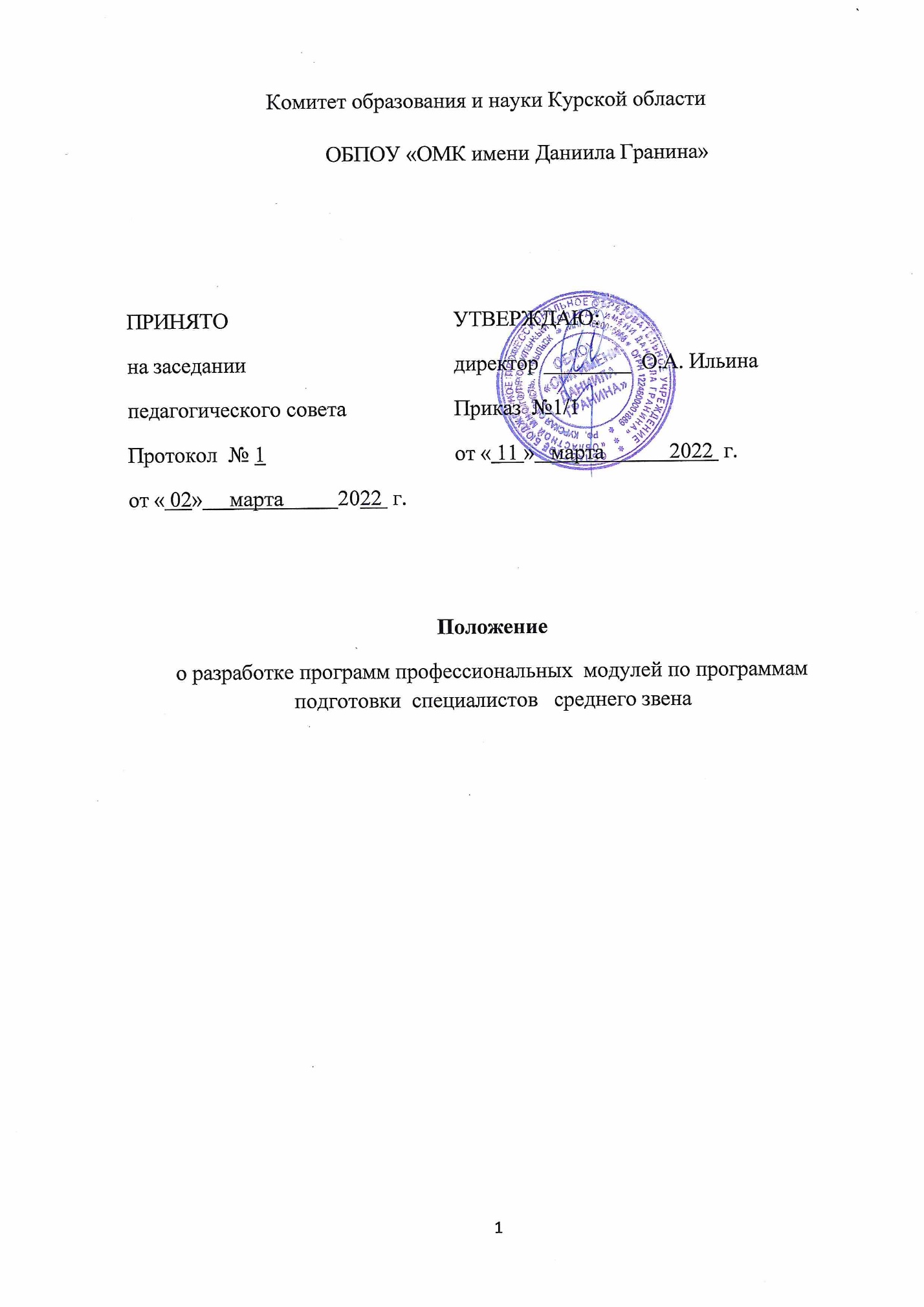 I. Общие положения1.1. Настоящее Положение о разработке программ профессиональных модулей по программам подготовки специалистов среднего звена (далее –Положение) разработано в соответствии с: - Федеральным законом от 29.12.2012г. №273-ФЗ «Об образовании в Российской Федерации» (ч.5, ст.59);- федеральными государственными образовательными стандартами среднего профессионального образования  по специальностям  и профессиям, Рабочая программа профессионального модуля (далее – ПМ) является частью программы подготовки специалистов среднего звена (далее –  ППССЗ) по специальностям и профессиям среднего профессионального образования в соответствии с Федеральным законом Российской Федерации «Об образовании в Российской Федерации» и  предназначена для реализации федерального государственного образовательного стандарта среднего профессионального образования (далее – ФГОС СПО) в части освоения основного вида деятельности (далее – ВД) и соответствующих профессиональных компетенций. 1.2. Рабочая программа ПМ является единой для всех форм получения образования: очной,  заочной, экстерната.1.3. Рабочая программа ПМ разрабатывается на основе ФГОС СПО, учебного плана специальности и предназначена для разработки рабочих программ ПМ, реализуемых в учебном процессе ОБПОУ «Областной многопрофильный колледж имени Даниила Гранина »  (далее – Колледж).II. Структура и содержание программы2.1. Программа состоит  из титульного листа, паспорта ПМ, требований к структуре и примерному содержанию ПМ, требований к условиям реализации ПМ, рекомендаций по осуществлению контроля и оценке результатов освоения ПМ.2.2. Титульный лист имеет лицевую и оборотную сторону. 2.2.1. Лицевая сторона титульного листа содержит наименование образовательного учреждения-разработчика, наименование ПМ, год разработки.2.2.2.  Оборотная сторона титульного листа содержит код и наименование специальности (специальностей), для которых разработана программа ПМ, сведения о разработчиках примерной программы ПМ и рекомендации экспертной группы Колледжа. 2.3. Структура и примерное содержание  ПМ отражает ее структуру с нумерацией страниц структурных элементов программы: тематический план профессионального модуля, содержание обучения по ПМ.2.4. 	Паспорт рабочей   программы содержит название ПМ, описание области применения с указанием профессиональных компетенций,  цели и задачи ПМ в виде  требований к результатам освоения профессионального модуля, рекомендуемое количество часов на  освоение примерной программы профессионального модуля.	2.4.1. При описании области применения программы указывается, что рабочая программа является частью примерной ППССЗ в соответствии с ФГОС по специальности (специальностям) СПО (указываются специальности). 	2.4.2. При описании результатов освоения ПМ указывается вид профессиональной деятельности, в том числе профессиональные и общие компетенции. 	2.4.3. При  описании  требований к результатам  освоения учебной дисциплины указываются  умения и знания,  на формирование которых направлено освоение учебной дисциплины. 	2.4.4. Рекомендуя в соответствии с учебным планом количество часов на освоение ПМ, указывается максимальная учебная нагрузка обучающегося в часах, в том числе: обязательная аудиторная учебная нагрузка обучающегося, в т.ч. лабораторные и практические занятия, часы, отводимые на самостоятельную работу обучающегося, и объем учебного времени на учебную и производственную (профессиональную) практики.2.5. Раздел «Содержание обучения по профессиональному модулю» содержит наименование разделов профессионального модуля, междисциплинарных курсов, тем, содержание учебного материала, лабораторные работы, практические занятия, самостоятельную работу, объем часов и уровень усвоения.	2.5.1. Раздел профессионального модуля состоит из одного или нескольких междисциплинарных курсов и соответствующих частей учебной и производственной практик.	2.5.2.  Раздел профессионального модуля характеризуется логической завершенностью и направлен на освоение одной или нескольких профессиональных компетенций.	2.5.3. Наименование раздела ПМ должно начинаться с отглагольного существительного и отражать совокупность осваиваемых компетенций, умений и знаний.	2.5.4. Примерный тематический план ПМ отражает структуру  профессионального модуля.   В нем  указывается рекомендуемая последовательность изучения разделов, МДК и тем. По каждой МДК приводятся номер и наименование темы;  содержание учебного материала (описывается в дидактических единицах) с указанием уровня освоения и объема часов.   По каждой теме указывается  наименование необходимых лабораторных и (или) практических занятий (порядковый номер и наименование отдельно по каждому виду) с указанием отводимых часов; контрольных работ и (или) срезов (если предусмотрены) с указанием отводимых часов.          Примерная тематика внеаудиторной самостоятельной работы с указанием отводимых часов, самостоятельная работа студентов над курсовой работой (проектом) (если предусмотрены) с указанием отводимых часов и  примерная тематика курсовой работы (проекта) указывается в конце междисциплинарного курса.	2.5.5. По каждому разделу ПМ указываются учебная и производственная практики с видами работ.        Общее количество часов должно соответствовать указанному количеству часов в пункте 1.3. паспорта примерной программы. В тексте должны использоваться только понятия и термины, относящиеся к конкретной области знания.	2.6. Раздел рабочей программы «Условия реализации ПМ» включает требования к минимальному материально-техническому и информационному обеспечению. 	2.6.1. При описании материально-технического обеспечения указываются наименования учебных кабинетов, лабораторий. Приводится перечень имеющегося оборудования учебного кабинета,  технических средств обучения.             2.6.2.  Характеризуя информационное обеспечение обучения,  указывается перечень рекомендуемых учебных изданий, дополнительной литературы, Интернет-ресурсов. При составлении списка основных и дополнительных источников после каждого наименования печатного издания обязательно указываются издательство и год издания, учитывается наличие результатов экспертизы учебных изданий в соответствии с порядком, установленным Минобрнауки России, приводится основная литература,  изданная за последние 5 лет. Помимо учебной литературы список литературы может  включать официальные, справочно-библиографические и периодические издания и должен быть оформлен в соответствии с требованиями ГОСТ Р 7.0.5-2008 «Библиографическая ссылка. Общие требования и правила составления». 	2.7. Раздел  рабочей программы «Контроль и оценка результатов освоения профессионального модуля» содержит формы и методы контроля, оценки результатов обучения, что позволяет проверить у обучающихся не только сформированность профессиональных компетенций, но и развитие общих компетенций.Утверждение рабочей  программы ПМ	3.1. Утверждение рабочей программы ПМ предполагает следующие процедуры:- обсуждение и принятие программы ПМ  на заседании предметно-цикловой комиссии (ПЦК); - рассмотрение и принятие на заседании педагогического совета Колледжа;- утверждение директором Колледжа.	3.2. При несоответствии требованиям рабочей программы ПМ, установленным настоящим Положением, накладывается резолюция о необходимости доработки с указанием конкретного срока исполнения.